ПОЛОЖЕНИЕо продолжительности рабочего времени (норме часов педагогической работы за ставку заработной платы), режиме рабочего времени педагогических работников МКОУ НОШ № 22Раздел 1. Общие положения.Данное положение о продолжительности рабочего времени (норме часов педагогической работы за ставку заработной платы) педагогических работников МКОУ НОШ № 22 (далее – положение) разработано  в соответствии со статьей 333 Трудового кодекса Российской Федерации, приказом министерства образования и науки Российской Федерации от 24 декабря 2010 года № 2075 «О продолжительности рабочего времени (норме часов педагогической работы за ставку заработной платы) педагогических работников», приказом Министерства образования и науки РФ от 22 декабря 2014 г. № 1601 «О продолжительности рабочего времени (нормах часов педагогической работы за ставку заработной платы) педагогических работников и о порядке определения учебной нагрузки педагогических работников, оговариваемой в трудовом договоре», приказом  министерства образования Ставропольского края  от 30 августа 2013 года № 786-пр «О продолжительности рабочего времени (норме часов педагогической работы за ставку заработной платы) педагогических работников государственных бюджетных, казенных, автономных образовательных учреждений Ставропольского края».Положение устанавливает порядок регулирования продолжительности рабочего времени, режима рабочего времени педагогических работников организации. Режим рабочего времени и времени отдыха педагогических работников организации, включающий предоставление выходных дней, определяется с учетом режима деятельности организации и устанавливается правилами внутреннего трудового распорядка организации, графиком работы, коллективным договором, разрабатываемыми в соответствии с Трудовым кодексом Российской Федерации, федеральными законами и иными нормативными правовыми актами, настоящим положением.Раздел 2. Особенности регулирования труда  педагогических работников педагогических работников МКОУ НОШ № 222.1. Продолжительность рабочего времени (норма часов педагогической работы за ставку заработной платы) для педагогических работников МКОУ НОШ № 22 (далее – организации)  устанавливается исходя из сокращенной продолжительности рабочего времени не более 36 часов в неделю, которая включает преподавательскую (учебную), воспитательную, а также другую педагогическую работу, предусмотренную должностными обязанностями и локальными актами организации.2.2. Педагогическим работникам в зависимости от должности и (или) специальности с учетом особенностей их труда устанавливается:Продолжительность рабочего времени:	2.2.1.1. 36 часов в неделю:	женщинам, работающим в образовательных организациях, расположенных в сельской местности;	2.2.1.2. 30 часов в неделю:	старшим воспитателям образовательных организаций (кроме дошкольных образовательных организаций и образовательных организаций дополнительного образования детей).Норма часов преподавательской работы за ставку заработной платы (нормируемая часть педагогической работы):18 часов в неделю:учителям 1-4 классов образовательных организаций, реализующих общеобразовательные программы;2.4. Норма часов педагогической работы за ставку заработной платы:24 часа в неделю - музыкальным руководителям;30 часов в неделю:воспитателям в группах продленного дня в общеобразовательных организациях;36 часов в неделю - воспитателям в дошкольных образовательных организациях, дошкольных группах общеобразовательных организаций                      и образовательных организаций для детей дошкольного и младшего школьного  возраста, в образовательных организациях дополнительного образования детей.2.5. Продолжительность рабочего времени педагогических работников включает преподавательскую (учебную) работу, воспитательную, а также другую педагогическую работу, предусмотренную квалификационными характеристиками по должностям и особенностями режима рабочего времени и времени отдыха педагогических и других работников образовательных организаций, утвержденными в установленном порядке.2.6. Норма часов педагогической и (или) преподавательской работы                     за ставку заработной платы педагогических работников установлена                            в астрономических часах. 2.7. За преподавательскую (педагогическую) работу, выполняемую                 с согласия педагогических работников сверх установленной нормы часов                    за ставку заработной платы, производится дополнительная оплата соответственно получаемой ставке заработной платы в одинарном размере.2.8. Учителям, которым не может быть обеспечена учебная нагрузка                       в объеме, соответствующем норме часов преподавательской работы за ставку заработной платы в неделю, гарантируется выплата ставки заработной платы в полном размере при условии догрузки их до установленной нормы часов другой педагогической работой в следующих случаях:учителям 1 - 4 классов при передаче преподавания уроков иностранного языка, музыки, изобразительного искусства и физической культуры учителям-специалистам.2.9. Объем учебной нагрузки учителей и преподавателей образовательных организаций  устанавливается исходя из количества часов по государственному образовательному стандарту, учебному плану                                    и программам, обеспеченности кадрами, других конкретных условий                              в данной образовательной организаций.При установлении учителям и преподавателям, для которых данная образовательная организация является местом основной работы, учебной нагрузки на новый учебный год необходимо, как правило, сохранять                        ее объем и преемственность преподавания предметов в классах. Объем учебной нагрузки, установленный учителям и преподавателям в начале учебного года, не может быть уменьшен по инициативе администрации                       в текущем учебном году, а также при установлении ее на следующий учебный год, за исключением случаев уменьшения количества часов по учебным планам и программам, сокращения количества классов (групп).Объем учебной нагрузки учителей больше или меньше нормы часов                  за ставку заработной платы устанавливается только с их письменного согласия.Предельный объем учебной нагрузки (преподавательской работы), который может выполняться в том же образовательной организаций его руководителем, определяется отделом образования администрации Шпаковского муниципального района,  а других работников, ведущих                      ее помимо основной работы, - самой образовательной организацией.Преподавательская работа в том же образовательном учреждении для указанных работников совместительством не считается.2.10. Предоставление преподавательской работы лицам, выполняющим ее помимо основной работы в той же образовательной организаций (включая руководителей), а также педагогическим, руководящим и иным работникам других образовательных организаций, работникам предприятий, учреждений и организаций (включая работников органов управления образованием и учебно-методических кабинетов) осуществляется с учетом мнения выборного профсоюзного органа и при условии, если учителя                                               и преподаватели, для которых данная образовательная организация является местом основной работы, обеспечены преподавательской работой по своей специальности в объеме не менее чем на 1 ставку заработной платы.2.11. При возложении на учителей организации, для которых данная организация  является местом основной работы, обязанностей по обучению детей на дому в соответствии с медицинским заключением, а также по проведению занятий  по физкультуре с учащимися, отнесенными по состоянию здоровья к специальной медицинской группе, учебные часы, предусмотренные на эти цели, включаются в их учебную нагрузку на общих основаниях и совместительством не считаются.2.12. Учебная нагрузка учителям и преподавателям, находящимся                    к началу учебного года в отпуске по уходу за ребенком до исполнения                    им возраста 3 лет либо ином отпуске, устанавливается при распределении                       ее на очередной учебный год на общих основаниях и передается на этот период для выполнения другими учителями (преподавателями).2.13. Верхний предел объема учебной нагрузки (педагогической работы), который может быть определен учителям, преподавателям и другим педагогическим работникам в той же образовательной организации,                    не установлен.Раздел 3. Режим рабочего времени учителей, преподавателей, педагогов дополнительного образования, тренеров-преподавателей организации в период учебного года3.1. Выполнение педагогической работы учителями, преподавателями, (далее - педагогические работники, ведущие преподавательскую работу) характеризуется наличием установленных норм времени только                              для выполнения педагогической работы, связанной с преподавательской работой.Выполнение другой части педагогической работы педагогическими работниками, ведущими преподавательскую работу, осуществляется                            в течение рабочего времени, которое не конкретизировано по количеству часов.3.2. Нормируемая часть рабочего времени работников, ведущих преподавательскую работу, определяется в астрономических часах                                        и включает проводимые уроки (учебные занятия) (далее - учебные занятия) независимо от их продолжительности и короткие перерывы (перемены) между каждым учебным занятием, установленные для обучающихся, в том числе «динамический час» для обучающихся I класса. При этом количеству часов установленной учебной нагрузки соответствует количество проводимых указанными работниками учебных занятий продолжительностью, не превышающей 45 минут.Конкретная продолжительность учебных занятий, а также перерывов (перемен) между ними предусматривается уставом либо локальным актом образовательного учреждения с учетом соответствующих санитарно-эпидемиологических правил и нормативов (СанПиН), утвержденных                             в установленном порядке. Выполнение преподавательской работы регулируется расписанием учебных занятий.При проведении спаренных учебных занятий неустановленные перерывы могут суммироваться и использоваться для выполнения другой педагогической работы в порядке, предусмотренном правилами внутреннего трудового распорядка образовательной организации.3.3. Другая часть педагогической работы работников, ведущих преподавательскую работу, требующая затрат рабочего времени, которое                                       не конкретизировано по количеству часов, вытекает из их должностных обязанностей, предусмотренных уставом организации, правилами внутреннего трудового распорядка организации, тарифно-квалификационными (квалификационными) характеристиками, и регулируется графиками и планами работы, в т.ч. личными планами педагогического работника, и включает:выполнение обязанностей, связанных с участием в работе педагогических, методических советов, с работой по проведению родительских собраний, консультаций, оздоровительных, воспитательных                   и других мероприятий, предусмотренных образовательной программой;организацию и проведение методической, диагностической                               и консультативной помощи родителям (законным представителям), семьям, обучающим детей на дому в соответствии с медицинским заключением;время, затрачиваемое непосредственно на подготовку к работе                         по обучению и воспитанию обучающихся, воспитанников, изучению                       их индивидуальных способностей, интересов и склонностей, а также                                их семейных обстоятельств и жилищно-бытовых условий;периодические кратковременные дежурства в образовательной организации в период образовательного процесса;выполнением дополнительно возложенных на педагогических работников обязанностей, непосредственно связанных с образовательным процессом, с соответствующей дополнительной оплатой труда (классное руководство, проверка письменных работ, заведование учебными кабинетами и др.).3.4. Дни недели (периоды времени, в течение которых образовательная организация осуществляет свою деятельность), свободные                                        для педагогических работников, ведущих преподавательскую работу,                            от проведения учебных занятий по расписанию, от выполнения иных обязанностей, регулируемых графиками и планами работы, педагогический работник может использовать для повышения квалификации, самообразования, подготовки к занятиям и т.п.3.5. Режим рабочего времени учителей, которым не может быть обеспечена полная учебная нагрузка и гарантируется выплата ставки заработной платы в полном размере, определяется с учетом их догрузки                   до установленной нормы часов другой педагогической работой.Формой догрузки может являться педагогическая работа без дополнительной оплаты в группе продленного дня, работа по замене отсутствующих учителей, проведение индивидуальных занятий на дому с обучающимися, организуемых в соответствии с медицинским заключением, выполнение частично или в полном объеме работы по классному руководству, проверке письменных работ, внеклассной работы по физическому воспитанию и другой педагогической работы, объем работы которой регулируется организацией.3.6. Режим рабочего времени учителей 1-х классов определяется с учетом Гигиенических требований к условиям обучения в общеобразовательных учреждениях СанПиН, предусматривающих в первые два месяца «ступенчатый» метод наращивания учебной нагрузки, а также динамическую паузу, что не должно отражаться на объеме учебной нагрузки, определение которой производится один раз в год на начало учебного года                     в соответствии с учебным планом.3.7. Режим рабочего времени учителей организации которых по не зависящим от них причинам (сокращение количества часов по учебному плану и учебным программам и (или) классов, групп и др.) в течение учебного года учебная нагрузка уменьшается по сравнению с учебной нагрузкой, установленной им на начало учебного года, до конца учебного года определяется количеством часов пропорционально сохраняемой им в порядке, установленном Правительством Российской Федерации, заработной платы, с учетом времени, необходимого для выполнения педагогической работы, предусмотренной в п. 3.3 настоящего положения.Раздел 4. Режим рабочего времени работников организации в каникулярный период4.1. Периоды осенних, зимних, весенних и летних каникул, установленных для обучающихся, воспитанников организации и не совпадающие с ежегодными оплачиваемыми основным   и дополнительными отпусками работников (далее - каникулярный период), являются для них рабочим временем.4.2. В каникулярный период педагогические работники осуществляют педагогическую, методическую, а также организационную работу, связанную с реализацией образовательной программы, в пределах нормируемой части их рабочего времени (установленного объема учебной нагрузки (педагогической работы), определенной им до начала каникул, с сохранением заработной платы в установленном порядке.Учителя, осуществляющие индивидуальное обучение на дому детей                в соответствии с медицинским заключением, в каникулярный период привлекаются к педагогической (методической, организационной) работе                     с учетом количества часов индивидуального обучения таких детей, установленного им до начала каникул.4.3. Режим рабочего времени педагогических работников, принятых                на работу во время летних каникул обучающихся, воспитанников, определяется в пределах нормы часов преподавательской (педагогической) работы в неделю, установленной за ставку заработной платы и времени, необходимого для выполнения других должностных обязанностей.4.4. Режим рабочего времени всех работников в каникулярный период регулируется локальными актами организации и графиками работ с указанием их характера.Принято на заседании Педагогического совета от 29.08.2017г. № 1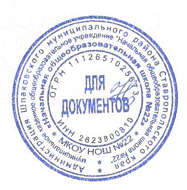 Утверждаю:Директор МКОУ НОШ № 22Н.Л. Шеховцова                    01.09.2017г. 